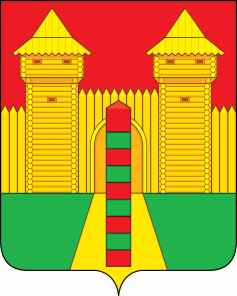 АДМИНИСТРАЦИЯ  МУНИЦИПАЛЬНОГО  ОБРАЗОВАНИЯ «ШУМЯЧСКИЙ   РАЙОН» СМОЛЕНСКОЙ  ОБЛАСТИПОСТАНОВЛЕНИЕот 17.01.2023г. № 13        п. ШумячиО признании утратившим силу постановления Администрации муниципального образования «Шумячский район» Смоленской области от 23.01.2019 г. №19  В соответствии с Уставом муниципального образования «Шумячский район» Смоленской областиАдминистрация муниципального образования «Шумячский район» Смоленской области П О С Т А Н О В Л Я Е Т: Признать утратившим силу постановление Администрации муниципального образования «Шумячский район» Смоленской области от 23.01.2019 №19 «Об определении мест открытых площадок для временного складирования снега на территории Шумячского городского поселения2. Настоящее постановление вступает в силу со дня его подписания.  Глава муниципального образования «Шумячский район» Смоленской области  Глава муниципального образования «Шумячский район» Смоленской области            А.Н. Васильев